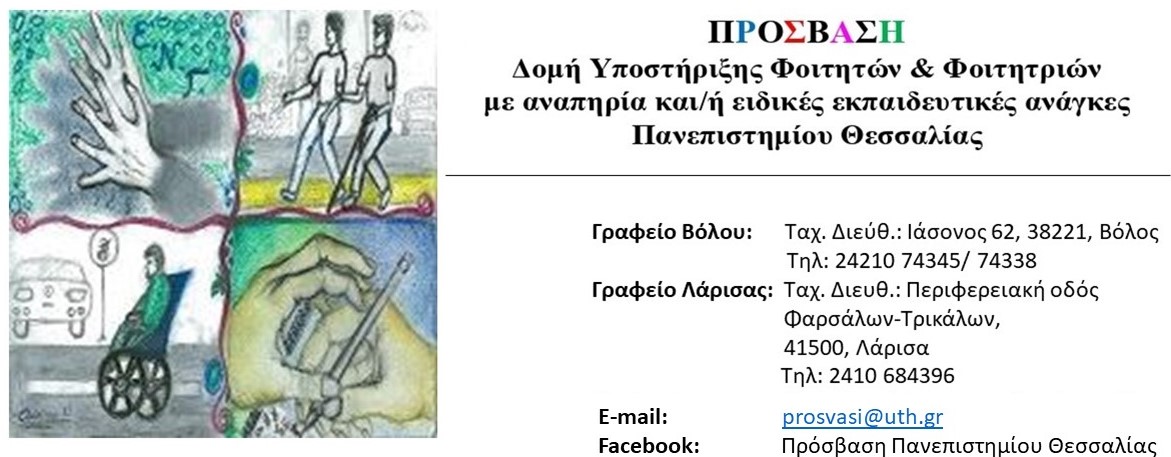 Βόλος 10/1/2024Συνάντηση για ενημέρωση διδασκόντων και διδασκουσών για την αξιολόγηση των φοιτητών και φοιτητριών με αναπηρίες και/ή ειδικές εκπαιδευτικές ανάγκεςΕν όψει της εξεταστικής περιόδου του χειμερινού εξαμήνου του ακαδημαϊκού έτους 2023-2024, σας προσκαλούμε σε ενημερωτική διαδικτυακή συνάντηση μέσω MS-Teams με τίτλο "Ο ρόλος του διδακτικού προσωπικού στην αξιολόγηση φοιτητών και φοιτητριών με αναπηρία ή/και ειδικές εκπαιδευτικές ανάγκες:Προτάσεις προσαρμογών και Προβληματισμοί"Στόχος της συνάντησης είναι να συζητηθούν προβληματισμοί σχετικά με την αξιολόγηση των φοιτητών και φοιτητριών με αναπηρίες ή/και ειδικές εκπαιδευτικές ανάγκες. Προκειμένου να διασφαλίσουμε τη δυνατότητα συμμετοχής όσο το δυνατόν περισσότερων από εσάς η συνάντηση θα γίνει δύο φορές. Πιο συγκεκριμένα: Παρασκευή 19 Ιανουαρίου 2024 και ώρα 11:00 -12:00Δευτέρα 22 Ιανουαρίου 2024 και ώρα 11:00 -12:00Για περισσότερες πληροφορίες, παρακαλούμε επικοινωνήστε μαζί μας. Με εκτίμησηΗ διεπιστημονική ομάδα της ΠΡΟΣΒΑΣΗΣ